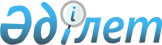 Об установлении границы (черты) села УмирзакРешение Актауского городского маслихата Мангистауской области от 9 декабря 2016 года № 6/68 и постановление акимата города Актау Мангистауской области от 9 декабря 2016 года № 2266. Зарегистрировано Департаментом юстиции Мангистауской области 27 января 2017 года № 3266      Примечание РЦПИ.

      В тексте документа сохранена пунктуация и орфография оригинала.

      В соответствии с пунктом 5 статьи 108 Земельного кодекса Республики Казахстан от 20 июня 2003 года и со статьями 6, 31 Закона Республики Казахстан от 23 января 2001 года "О местном государственном управлении и самоуправлении в Республике Казахстан" акимат города Актау ПОСТАНОВЛЯЕТ и Актауский городской маслихат РЕШИЛ:

      1. Установить границы (черты) села Умирзак общей площадью 416 гектар согласно приложению.

      2. Признать утратившим силу совместное постановление акимата города Актау от 15 октября 2008 года № 1039 и решение Актауского городского маслихата от 15 октября 2008 года № 13/126 "Об установлении границ села Умирзак" (зарегистрировано в Реестре государственной нормативных правовых актов за № 11-1-98, опубликовано в газете "Огни Мангистау" от 15 ноября 2008 года).

      3. Государственному учреждению "Аппарат Актауского городского маслихата" (руководитель аппарата − Д.Телегенова) после государственной регистрации настоящего совместного постановления и решения в департаменте юстиции Мангистауской области обеспечить его официальное опубликование в информационно-правовой системе "Әділет" и в средствах массовой информации.

      4. Контроль за исполнением настоящего совместного постановления и решения возложить на заместителя акима города Актау (У. Бисакаев) и на постоянную комиссию Актауского городского маслихата по социальным вопросам и вопросам законности и правопорядка (Ы.Кошербай).

      5. Настоящее совместное постановление и решение вступает в силу со дня государственной регистрации в департаменте юстиции Мангистауской области и вводится в действие по истечении десяти календарных дней после дня его первого официального опубликования.



      "СОГЛАСОВАНО"

      Руководитель государственного

      учреждения "Актауский городской

      отдел земельных отношений"

      Е.Е.Кенган

      "20" декабря 2016 г. 

      "СОГЛАСОВАНО"

      Руководитель государственного

      учреждения "Актауский городской

      отдел архитектуры и градостроительства"

      Е.А.Саркенов

      "21" декабря 2016 г.

      "СОГЛАСОВАНО"

      Аким села Умирзак 

      Е.Р.Сарыев

      "21" декабря 2016 г.

      Аким города Актау С.Трумов 

      Секретарь Актауского городского 

      Маслихата М.Молдагулов 

 Границы села Умирзак Масштаб 1:35000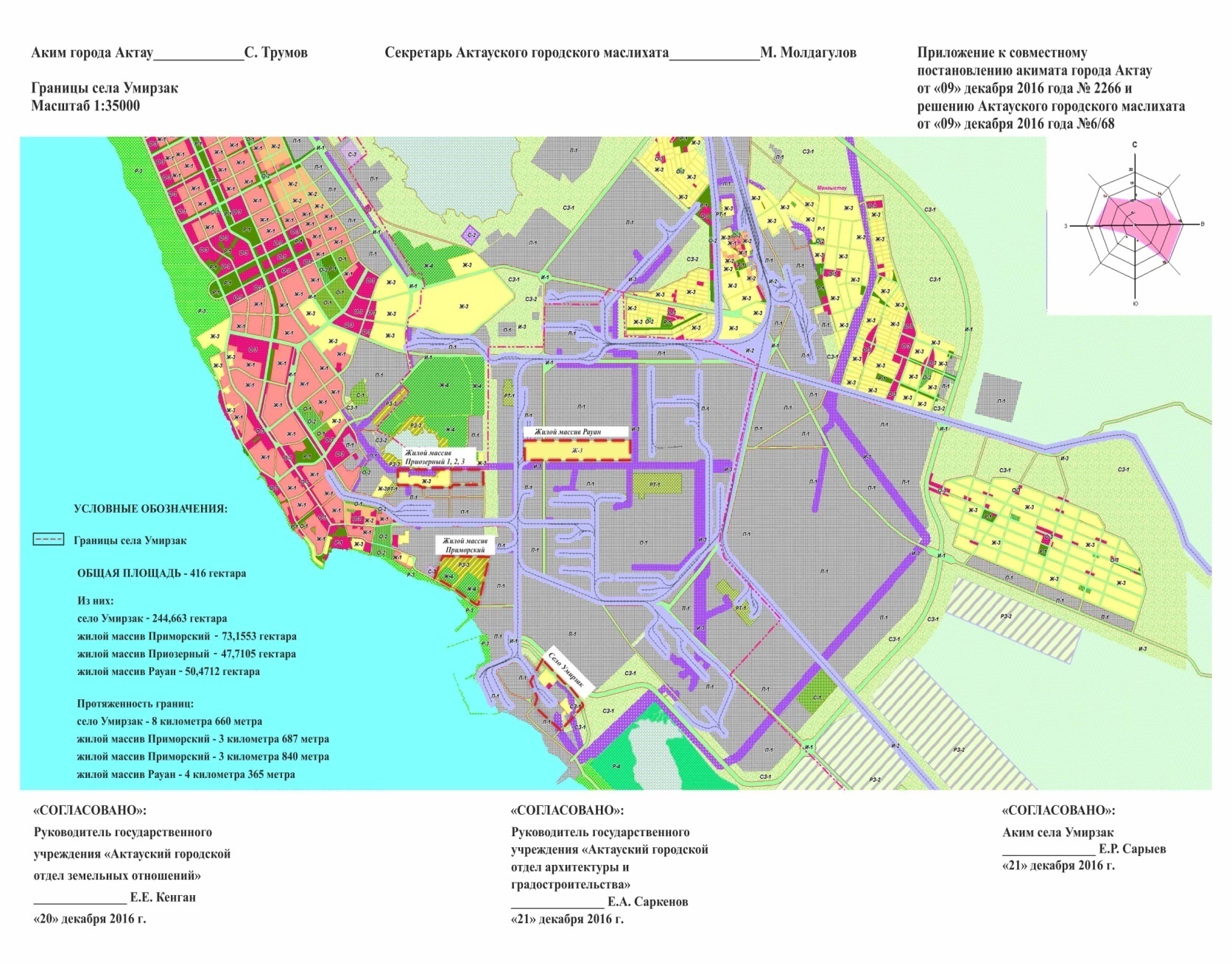 

      "СОГЛАСОВАНО" 

      Руководитель государственного

      учреждения "Актауский городской

      отдел земельных отношений"

      Е.Е.Кенган

      "20" декабря 2016 г

      "СОГЛАСОВАНО"

      Руководитель государственного 

      учреждения "Актауский

      городской отдел архитектуры

      и градостроительства"

      Е.А.Саркенов

      "21" декабря 2016 г.

      "СОГЛАСОВАНО"

      Аким села Умирзак

      Е.Р.Сарыев

      "21" декабря 2016 г


					© 2012. РГП на ПХВ «Институт законодательства и правовой информации Республики Казахстан» Министерства юстиции Республики Казахстан
				
      Председатель сессии

А.В.Могилин

      Аким города

С.О.Трумов

      Секретарь городского

      Маслихата

М.Н.Молдагулов
Приложение к совместномупостановлению акимата города Актау от "09" декабря 2016 года №2266 и решению Актауского городского маслихата от "09" декабря 2016 года №6/68